電子業基本焊錫作業與IPC-A-610H          (國際上電子組裝件可允收標準)舉辦日期: 台    中-110年5月20日(四) & 21日(五)（09:00～16:00）共12小時舉辦地點:中國文化大學推廣教育部台中分部-台中市西屯區台灣大道三段658號3F課  程  簡  介　　本課程旨在指導電子業焊錫作業正確的操作方法，對產品經焊錫作業產生不良的原因分析與講解改善對策，並以圖解法講解IPC-A-610H有關電子電路板和/或電子組裝件，在相對理想條件下表現的各種條件符合最終產品性能標準所描述的最低可接受條件的特徵及反映各種不良情形，以幫助生產現場管理者及品管人員、工程技術人員定奪，並採取糾正措施所需要的圖示及說明性的文件。課  程  特  色  與  效  益講解電子業焊錫作業的不良原因與對策 講解電子組件在國際上可被允收之的驗收標準 課堂以圖說講解;與實例演練,深入淺出的說明焊錫作業的不良原因與對策,並講解電子組件在國際上可被允收之驗收標準,全程以互動式講解為主此為國際性EMS;OEM;ODM;OBM電子廠必備的技術標準,可幫助生產現場管理者及品管人員做允收判定,並採取糾正措施      這個課程全台灣只有楊錫珪老師講授此課程.課  程  大  綱講  師  簡  介                                      楊 錫 珪 先生學  歷：  中原大學 工業工程系(1970年)畢業　　  英國國立萊斯特大學 EMBA進修  國際IPC協會"IPC-A-610F "及"J-STD-001F "兩項訓練合格,獲"CIS認證"授課經歷：1.中原大學工業工程系 兼任講師10年2.中國生產力中心-標準工時設定及PAC績效管理制度講座2回; MTM(動作時間衡量)講座2回3.中華民國品質學會-電子業焊錫作業與IPC-A-610F國際上電子組裝件可允收標準講座6回;標準工時設訂與PAC績效管理制度講座2回;現場IE改善技巧等4.曾擔任歐恩吉化學;鑫鼎電機;大銀微系統(上銀科技集團);詠祺車業;德律科技;新晶科技;力成科技;廷順科技等公司內部講師,主講:電子業焊錫作業與IPC-A-610F國際上電子組裝件可允收標準;標準工時設訂與PAC績效管理制度;現場IE改善實務等廠內訓練5.受曾接企業如東元電機;華夏海灣;華新麗華電線電纜;欣欣木業;中國工業工程學會;中華民國品質學會;清華大學;逢甲大學;中原大學---等專題演講多場參  加  對  象1.品管人員/QA工程師/現場管理幹部/生技工程/採購/外包/焊錫作業技術人員..等2.對本課程有興趣之人士參  加  費  用參加任一單元,每位費用3500元;兩單元都參加每位費用6000元,開課前十五天報名或同公司兩人以上同行每人5500元（包含營業稅、講義文具、證書...等）由此虛線撕下傳真即可--------------------------------------如需以電匯方式付款，請務必來電索取付款資訊，電匯之手續費由報名公司或報名學員負擔，請勿自行扣除。黎明管理顧問有限公司-桃園市八德區忠勇街424巷43號聯絡窗口:TEL(03)366-9919  FAX:(03)3662795 李經理報名表內聯絡人e-mail請務必確實填寫，以便後續作業，謝謝。報名之後，本公司在開課前五天發送上課通知單及地圖並在上課前一天以電話通知。主題內容時數第一單元:基本焊錫作業概述無鉛化焊錫作業 焊錫材料(錫棒; 錫膏; 錫絲; 助焊劑)手焊作業波焊作業波焊作業不良原因分析與對策SMT迴焊爐作業SMT迴焊作業不良原因分析與對策迴焊與波焊混載作業流程程序首件檢查RD在設計PCBA時應注意事項第一天 (6小時)第二單元:IPC-A-610H國際上電子組件可允收標準何謂IPC-A-610H電子組件國際上可接受性標準電子組件操作注意事項(含ESD) 焊接技術-焊接異常表面貼裝組件技術印刷電路板外觀通孔(Thru Hole)技術 導線材外觀元件損傷學後測驗第二天 (6小時)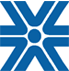 黎明管理顧問公司黎明管理顧問公司黎明管理顧問公司黎明管理顧問公司黎明管理顧問公司TEL：（03）366-9919TEL：（03）366-9919TEL：（03）366-9919TEL：（03）366-9919TEL：（03）366-9919TEL：（03）366-9919TEL：（03）366-9919TEL：（03）366-9919TEL：（03）366-9919TEL：（03）366-9919TEL：（03）366-9919桃園市八德區忠勇街424巷43號桃園市八德區忠勇街424巷43號桃園市八德區忠勇街424巷43號桃園市八德區忠勇街424巷43號桃園市八德區忠勇街424巷43號FAX：（03）366-2795FAX：（03）366-2795FAX：（03）366-2795FAX：（03）366-2795FAX：（03）366-2795FAX：（03）366-2795FAX：（03）366-2795FAX：（03）366-2795FAX：（03）366-2795FAX：（03）366-2795FAX：（03）366-2795http://www.leeming.com.twhttp://www.leeming.com.twhttp://www.leeming.com.twhttp://www.leeming.com.twhttp://www.leeming.com.twE-mail：webmaster@leeming.com.twE-mail：webmaster@leeming.com.twE-mail：webmaster@leeming.com.twE-mail：webmaster@leeming.com.twE-mail：webmaster@leeming.com.twE-mail：webmaster@leeming.com.twE-mail：webmaster@leeming.com.twE-mail：webmaster@leeming.com.twE-mail：webmaster@leeming.com.twE-mail：webmaster@leeming.com.twE-mail：webmaster@leeming.com.tw      電子業基本焊錫與IPC-A-610G國際上電子組裝件可允收標準                      5/20＆21台中參加報名表      電子業基本焊錫與IPC-A-610G國際上電子組裝件可允收標準                      5/20＆21台中參加報名表      電子業基本焊錫與IPC-A-610G國際上電子組裝件可允收標準                      5/20＆21台中參加報名表      電子業基本焊錫與IPC-A-610G國際上電子組裝件可允收標準                      5/20＆21台中參加報名表      電子業基本焊錫與IPC-A-610G國際上電子組裝件可允收標準                      5/20＆21台中參加報名表      電子業基本焊錫與IPC-A-610G國際上電子組裝件可允收標準                      5/20＆21台中參加報名表      電子業基本焊錫與IPC-A-610G國際上電子組裝件可允收標準                      5/20＆21台中參加報名表      電子業基本焊錫與IPC-A-610G國際上電子組裝件可允收標準                      5/20＆21台中參加報名表      電子業基本焊錫與IPC-A-610G國際上電子組裝件可允收標準                      5/20＆21台中參加報名表      電子業基本焊錫與IPC-A-610G國際上電子組裝件可允收標準                      5/20＆21台中參加報名表      電子業基本焊錫與IPC-A-610G國際上電子組裝件可允收標準                      5/20＆21台中參加報名表      電子業基本焊錫與IPC-A-610G國際上電子組裝件可允收標準                      5/20＆21台中參加報名表      電子業基本焊錫與IPC-A-610G國際上電子組裝件可允收標準                      5/20＆21台中參加報名表      電子業基本焊錫與IPC-A-610G國際上電子組裝件可允收標準                      5/20＆21台中參加報名表      電子業基本焊錫與IPC-A-610G國際上電子組裝件可允收標準                      5/20＆21台中參加報名表      電子業基本焊錫與IPC-A-610G國際上電子組裝件可允收標準                      5/20＆21台中參加報名表      電子業基本焊錫與IPC-A-610G國際上電子組裝件可允收標準                      5/20＆21台中參加報名表參 加單 元參加人員姓    名參加人員姓    名性別性別工作部門職稱職稱 便當 便當聯絡電話/分機聯絡電話/分機聯絡電話/分機聯絡電話/分機聯絡電話/分機聯絡電話/分機聯絡電話/分機聯絡電話/分機參 加單 元參加人員姓    名參加人員姓    名男女工作部門職稱職稱葷素聯絡電話/分機聯絡電話/分機聯絡電話/分機聯絡電話/分機聯絡電話/分機聯絡電話/分機聯絡電話/分機聯絡電話/分機 公司全名：                    □(股)公司  □有限 公司全名：                    □(股)公司  □有限 公司全名：                    □(股)公司  □有限 公司全名：                    □(股)公司  □有限 公司全名：                    □(股)公司  □有限 公司全名：                    □(股)公司  □有限 公司全名：                    □(股)公司  □有限 公司全名：                    □(股)公司  □有限統一編號統一編號 公司地址： 公司地址： 公司地址： 公司地址： 公司地址： 公司地址： 公司地址： 公司地址：聯絡電話聯絡電話 E-mail： E-mail： E-mail： E-mail： E-mail： E-mail： E-mail： E-mail：傳真電話傳真電話 主辦部門：              聯絡人：              職稱：        分機： 主辦部門：              聯絡人：              職稱：        分機： 主辦部門：              聯絡人：              職稱：        分機： 主辦部門：              聯絡人：              職稱：        分機： 主辦部門：              聯絡人：              職稱：        分機： 主辦部門：              聯絡人：              職稱：        分機： 主辦部門：              聯絡人：              職稱：        分機： 主辦部門：              聯絡人：              職稱：        分機： 主辦部門：              聯絡人：              職稱：        分機： 主辦部門：              聯絡人：              職稱：        分機： 主辦部門：              聯絡人：              職稱：        分機： 主辦部門：              聯絡人：              職稱：        分機： 主辦部門：              聯絡人：              職稱：        分機： 主辦部門：              聯絡人：              職稱：        分機： 主辦部門：              聯絡人：              職稱：        分機： 主辦部門：              聯絡人：              職稱：        分機： 主辦部門：              聯絡人：              職稱：        分機： 主辦部門：              聯絡人：              職稱：        分機： 繳款方式：上課當天 □繳交現金  □即期支票  □匯款 繳款方式：上課當天 □繳交現金  □即期支票  □匯款 繳款方式：上課當天 □繳交現金  □即期支票  □匯款 繳款方式：上課當天 □繳交現金  □即期支票  □匯款 繳款方式：上課當天 □繳交現金  □即期支票  □匯款 繳款方式：上課當天 □繳交現金  □即期支票  □匯款 繳款方式：上課當天 □繳交現金  □即期支票  □匯款 繳款方式：上課當天 □繳交現金  □即期支票  □匯款 繳款方式：上課當天 □繳交現金  □即期支票  □匯款 繳款方式：上課當天 □繳交現金  □即期支票  □匯款 繳款方式：上課當天 □繳交現金  □即期支票  □匯款 繳款方式：上課當天 □繳交現金  □即期支票  □匯款 繳款方式：上課當天 □繳交現金  □即期支票  □匯款 繳款方式：上課當天 □繳交現金  □即期支票  □匯款 繳款方式：上課當天 □繳交現金  □即期支票  □匯款 繳款方式：上課當天 □繳交現金  □即期支票  □匯款 繳款方式：上課當天 □繳交現金  □即期支票  □匯款 繳款方式：上課當天 □繳交現金  □即期支票  □匯款